[This area intentionally left blank for use as a mailer or to add your own content]Key OfferingsDon’t be shy! Show them how fabulous you are. List or summarize key points here about what you do.Key ClientsYou might want to mention a few of your most impressive clients here:Big, important companyReally well-known companyVery impressive companyContact Us[Company Name][Street Address]
[City, ST  ZIP Code][Telephone][Email Address][Web Address]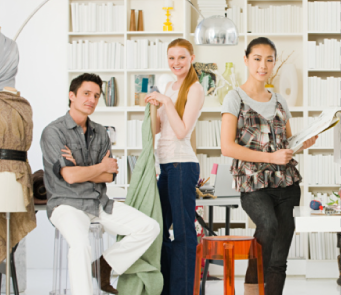 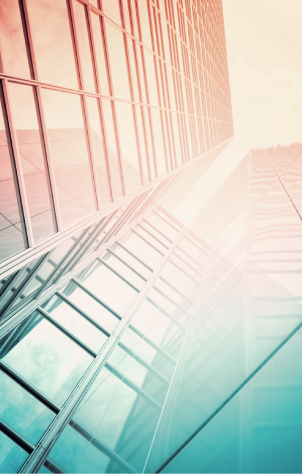 